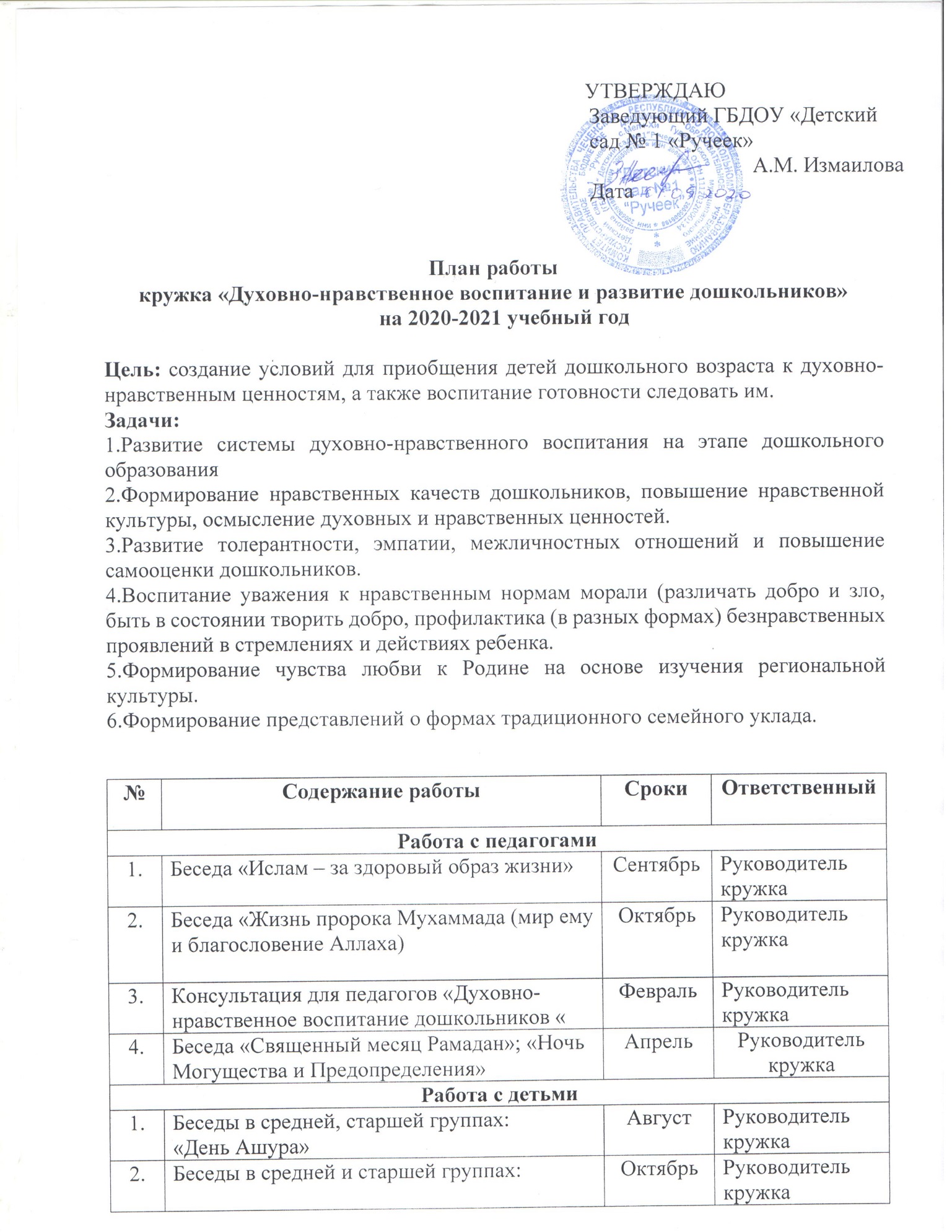                                                                                          УТВЕРЖДАЮ                                                                                    Заведующий ГБДОУ «Детский                                                               сад № 1 «Ручеек»              А.М. Измаилова                                        ДатаПлан работы кружка «Духовно-нравственное воспитание и развитие дошкольников»на 2020-2021 учебный годЦель: создание условий для приобщения детей дошкольного возраста к духовно-нравственным ценностям, а также воспитание готовности следовать им.Задачи:1.Развитие системы духовно-нравственного воспитания на этапе дошкольного образования2.Формирование нравственных качеств дошкольников, повышение нравственной культуры, осмысление духовных и нравственных ценностей.3.Развитие толерантности, эмпатии, межличностных отношений и повышение самооценки дошкольников.4.Воспитание уважения к нравственным нормам морали (различать добро и зло, быть в состоянии творить добро, профилактика (в разных формах) безнравственных проявлений в стремлениях и действиях ребенка.5.Формирование чувства любви к Родине на основе изучения региональной культуры.6.Формирование представлений о формах традиционного семейного уклада.Руководитель кружка: социальный педагог Эльмурзаев М.А.№Содержание работыСрокиОтветственныйРабота с педагогамиРабота с педагогамиРабота с педагогамиРабота с педагогами1.Беседа «Ислам – за здоровый образ жизни»СентябрьРуководитель кружка2.Беседа «Жизнь пророка Мухаммада (мир ему и благословение Аллаха)ОктябрьРуководитель кружка3.Консультация для педагогов «Духовно-нравственное воспитание дошкольников «ФевральРуководитель кружка4.Беседа «Священный месяц Рамадан»; «Ночь Могущества и Предопределения»АпрельРуководитель кружкаРабота с детьмиРабота с детьмиРабота с детьмиРабота с детьми1.Беседы в средней, старшей группах:«День Ашура»Август Руководитель кружка2.Беседы в средней и старшей группах:Детство пророка Мухаммада (мир ему и благословение Аллаха)ОктябрьРуководитель кружка3.Тематическое занятие в старшей группе ко Дню рождения пророка Мухаммада (мир ему и благословение Аллаха)ОктябрьРуководитель кружка4.Экскурсия в мечеть села НоябрьРуководитель кружка5.Мероприятие, посвященное наступлению священного месяца Рамадан;Экскурсия в Медресе АпрельРуководитель кружка6.Беседы в средней, старшей группах:«Достоинство Ночи Могущества и Предопределения (Лайлатуль-Къодр)Май Руководитель кружка7.Беседы в средней и старшей группах:Подготовка к празднику разговения «Ураза-Байрам»МайРуководитель кружка8.Беседа с детьми:Праздник жертвоприношения «Курбан-Байрам»ИюльРуководитель кружка9.Проведение бесед с дошкольниками:-Доброта и щедрость;-Хороший поступок приносит радость;-Ссора;-Почитание матери в ИсламеДекабрьЯнварьФевральМартРуководитель кружка1.Консультации:«Воспитываем добротой»СентябрьРуководитель кружка2.«Что делать если ребенок лжет?», «Взаимоотношение родителей и ребенка»ДекабрьРуководитель кружка3.«Влияние семьи и детского сада на духовно-нравственное воспитание детей»МартРуководитель кружка4.«Влияние современной электроники на психику детей»МайРуководитель кружка